LATEST SUBMISSION: 15 January 2014ASIA-PACIFIC REGIONAL FORUM ON IMT TOWARDS 2020 AND BEYOND 11th February, 2013, Ho Chi Minh City, VietNam 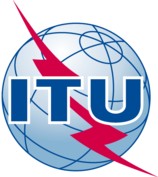 REGISTRATION FORMfor Speakers and ParticipantsREGISTRATION FORMfor Speakers and ParticipantsREGISTRATION FORMfor Speakers and ParticipantsREGISTRATION FORMfor Speakers and ParticipantsREGISTRATION FORMfor Speakers and ParticipantsREGISTRATION FORMfor Speakers and ParticipantsPERSONAL INFORMATIONPERSONAL INFORMATIONPERSONAL INFORMATIONPERSONAL INFORMATIONPERSONAL INFORMATIONPERSONAL INFORMATIONName Official TitleOrganizationOffice AddressOffice AddressOffice AddressPhone/Mobile No.:Phone/Mobile No.:Phone/Mobile No.:Phone/Mobile No.:Fax No.: Fax No.: E-mail Address: E-mail Address: E-mail Address: E-mail Address: E-mail Address: E-mail Address: Passport No. :                                                   Place of issue  : Passport No. :                                                   Place of issue  : Passport No. :                                                   Place of issue  : Passport No. :                                                   Place of issue  : Passport No. :                                                   Place of issue  : Passport No. :                                                   Place of issue  : Date of issue  :                                                  Date of expiry  : Date of issue  :                                                  Date of expiry  : Date of issue  :                                                  Date of expiry  : Date of issue  :                                                  Date of expiry  : Date of issue  :                                                  Date of expiry  : Date of issue  :                                                  Date of expiry  : Date of birth  :                                                  Place of birth  :Date of birth  :                                                  Place of birth  :Date of birth  :                                                  Place of birth  :Date of birth  :                                                  Place of birth  :Date of birth  :                                                  Place of birth  :Date of birth  :                                                  Place of birth  :FLIGHT INFORMATIONFLIGHT INFORMATIONFLIGHT INFORMATIONFLIGHT INFORMATIONFLIGHT INFORMATIONFLIGHT INFORMATIONArrival Date: Arrival Date: Arrival Date: Departure Date: Departure Date: Departure Date: Arrival Time: Arrival Time: Arrival Time: Departure Time:Departure Time:Departure Time:Flight No.: Flight No.: Flight No.: Flight No.: Flight No.: Flight No.: Airport Pickup                  Yes                                  NoAirport Pickup                  Yes                                  NoAirport Pickup                  Yes                                  NoAirport Pickup                  Yes                                  NoAirport Pickup                  Yes                                  NoAirport Pickup                  Yes                                  NoHOTEL RESERVATION:HOTEL RESERVATION:HOTEL RESERVATION:HOTEL RESERVATION:HOTEL RESERVATION:HOTEL RESERVATION:New World Saigon Hotel  Single     :   USD 130Double/Twin   :   USD 140Golden Central Hotel Saigon  Single  :   USD 78 Double/Twin   :  USD 78New World Saigon Hotel  Single     :   USD 130Double/Twin   :   USD 140Golden Central Hotel Saigon  Single  :   USD 78 Double/Twin   :  USD 78New World Saigon Hotel76 Le Lai Street, District 1, Ho Chi Minh City, Viet NamTel:		+84 8 3822 8888Fax:		+84 8 3823 0710Email:	saigon@newworldhotels.com140 Ly Tu Trong Str, Dist. 1, Ho Chi Minh City, Viet NamTel:	+84 8 38270666Fax: 	+84 8 38270566Website: http://goldenhotelsaigon.vn/en/ New World Saigon Hotel76 Le Lai Street, District 1, Ho Chi Minh City, Viet NamTel:		+84 8 3822 8888Fax:		+84 8 3823 0710Email:	saigon@newworldhotels.com140 Ly Tu Trong Str, Dist. 1, Ho Chi Minh City, Viet NamTel:	+84 8 38270666Fax: 	+84 8 38270566Website: http://goldenhotelsaigon.vn/en/ New World Saigon Hotel76 Le Lai Street, District 1, Ho Chi Minh City, Viet NamTel:		+84 8 3822 8888Fax:		+84 8 3823 0710Email:	saigon@newworldhotels.com140 Ly Tu Trong Str, Dist. 1, Ho Chi Minh City, Viet NamTel:	+84 8 38270666Fax: 	+84 8 38270566Website: http://goldenhotelsaigon.vn/en/ New World Saigon Hotel76 Le Lai Street, District 1, Ho Chi Minh City, Viet NamTel:		+84 8 3822 8888Fax:		+84 8 3823 0710Email:	saigon@newworldhotels.com140 Ly Tu Trong Str, Dist. 1, Ho Chi Minh City, Viet NamTel:	+84 8 38270666Fax: 	+84 8 38270566Website: http://goldenhotelsaigon.vn/en/ Check In Date:  ________________________     		Check Out Date: _____________________________Payment Method:                 Cash                  Credit Card      		     If making your own accommodation arrangement elsewhere, please indicate your contact address in          Hanoi: _________________________________________________________________________________Check In Date:  ________________________     		Check Out Date: _____________________________Payment Method:                 Cash                  Credit Card      		     If making your own accommodation arrangement elsewhere, please indicate your contact address in          Hanoi: _________________________________________________________________________________Check In Date:  ________________________     		Check Out Date: _____________________________Payment Method:                 Cash                  Credit Card      		     If making your own accommodation arrangement elsewhere, please indicate your contact address in          Hanoi: _________________________________________________________________________________Check In Date:  ________________________     		Check Out Date: _____________________________Payment Method:                 Cash                  Credit Card      		     If making your own accommodation arrangement elsewhere, please indicate your contact address in          Hanoi: _________________________________________________________________________________Check In Date:  ________________________     		Check Out Date: _____________________________Payment Method:                 Cash                  Credit Card      		     If making your own accommodation arrangement elsewhere, please indicate your contact address in          Hanoi: _________________________________________________________________________________Check In Date:  ________________________     		Check Out Date: _____________________________Payment Method:                 Cash                  Credit Card      		     If making your own accommodation arrangement elsewhere, please indicate your contact address in          Hanoi: _________________________________________________________________________________Please email completed Registration Form to andreas.christiono@itu.int and aamir.riaz@itu.int the earliest time possible not later than 15th January 2014. . Please also be reminded to book your accommodation soonest in order to avail of the hotel special rates arranged by the host.  Please email completed Registration Form to andreas.christiono@itu.int and aamir.riaz@itu.int the earliest time possible not later than 15th January 2014. . Please also be reminded to book your accommodation soonest in order to avail of the hotel special rates arranged by the host.  Please email completed Registration Form to andreas.christiono@itu.int and aamir.riaz@itu.int the earliest time possible not later than 15th January 2014. . Please also be reminded to book your accommodation soonest in order to avail of the hotel special rates arranged by the host.  Please email completed Registration Form to andreas.christiono@itu.int and aamir.riaz@itu.int the earliest time possible not later than 15th January 2014. . Please also be reminded to book your accommodation soonest in order to avail of the hotel special rates arranged by the host.  Please email completed Registration Form to andreas.christiono@itu.int and aamir.riaz@itu.int the earliest time possible not later than 15th January 2014. . Please also be reminded to book your accommodation soonest in order to avail of the hotel special rates arranged by the host.  Please email completed Registration Form to andreas.christiono@itu.int and aamir.riaz@itu.int the earliest time possible not later than 15th January 2014. . Please also be reminded to book your accommodation soonest in order to avail of the hotel special rates arranged by the host.  Date :      Date :      Date :      Date :      Date :      Signature :